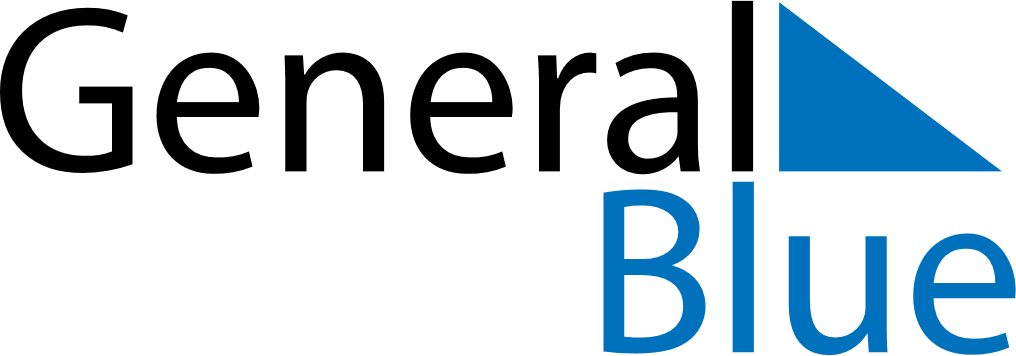 March 2024March 2024March 2024March 2024March 2024March 2024March 2024Carthage, Texas, United StatesCarthage, Texas, United StatesCarthage, Texas, United StatesCarthage, Texas, United StatesCarthage, Texas, United StatesCarthage, Texas, United StatesCarthage, Texas, United StatesSundayMondayMondayTuesdayWednesdayThursdayFridaySaturday12Sunrise: 6:44 AMSunset: 6:14 PMDaylight: 11 hours and 30 minutes.Sunrise: 6:43 AMSunset: 6:15 PMDaylight: 11 hours and 32 minutes.34456789Sunrise: 6:42 AMSunset: 6:16 PMDaylight: 11 hours and 33 minutes.Sunrise: 6:41 AMSunset: 6:17 PMDaylight: 11 hours and 35 minutes.Sunrise: 6:41 AMSunset: 6:17 PMDaylight: 11 hours and 35 minutes.Sunrise: 6:39 AMSunset: 6:17 PMDaylight: 11 hours and 37 minutes.Sunrise: 6:38 AMSunset: 6:18 PMDaylight: 11 hours and 39 minutes.Sunrise: 6:37 AMSunset: 6:19 PMDaylight: 11 hours and 41 minutes.Sunrise: 6:36 AMSunset: 6:20 PMDaylight: 11 hours and 43 minutes.Sunrise: 6:34 AMSunset: 6:20 PMDaylight: 11 hours and 45 minutes.1011111213141516Sunrise: 7:33 AMSunset: 7:21 PMDaylight: 11 hours and 47 minutes.Sunrise: 7:32 AMSunset: 7:22 PMDaylight: 11 hours and 49 minutes.Sunrise: 7:32 AMSunset: 7:22 PMDaylight: 11 hours and 49 minutes.Sunrise: 7:31 AMSunset: 7:22 PMDaylight: 11 hours and 51 minutes.Sunrise: 7:29 AMSunset: 7:23 PMDaylight: 11 hours and 53 minutes.Sunrise: 7:28 AMSunset: 7:24 PMDaylight: 11 hours and 55 minutes.Sunrise: 7:27 AMSunset: 7:25 PMDaylight: 11 hours and 57 minutes.Sunrise: 7:26 AMSunset: 7:25 PMDaylight: 11 hours and 59 minutes.1718181920212223Sunrise: 7:24 AMSunset: 7:26 PMDaylight: 12 hours and 1 minute.Sunrise: 7:23 AMSunset: 7:27 PMDaylight: 12 hours and 3 minutes.Sunrise: 7:23 AMSunset: 7:27 PMDaylight: 12 hours and 3 minutes.Sunrise: 7:22 AMSunset: 7:27 PMDaylight: 12 hours and 5 minutes.Sunrise: 7:20 AMSunset: 7:28 PMDaylight: 12 hours and 7 minutes.Sunrise: 7:19 AMSunset: 7:29 PMDaylight: 12 hours and 9 minutes.Sunrise: 7:18 AMSunset: 7:29 PMDaylight: 12 hours and 11 minutes.Sunrise: 7:17 AMSunset: 7:30 PMDaylight: 12 hours and 13 minutes.2425252627282930Sunrise: 7:15 AMSunset: 7:31 PMDaylight: 12 hours and 15 minutes.Sunrise: 7:14 AMSunset: 7:32 PMDaylight: 12 hours and 17 minutes.Sunrise: 7:14 AMSunset: 7:32 PMDaylight: 12 hours and 17 minutes.Sunrise: 7:13 AMSunset: 7:32 PMDaylight: 12 hours and 19 minutes.Sunrise: 7:11 AMSunset: 7:33 PMDaylight: 12 hours and 21 minutes.Sunrise: 7:10 AMSunset: 7:34 PMDaylight: 12 hours and 23 minutes.Sunrise: 7:09 AMSunset: 7:34 PMDaylight: 12 hours and 25 minutes.Sunrise: 7:08 AMSunset: 7:35 PMDaylight: 12 hours and 27 minutes.31Sunrise: 7:06 AMSunset: 7:36 PMDaylight: 12 hours and 29 minutes.